THÔNG TIN TRỌNG TÀI VIÊNNGUYỄN HUY THẮNGNGUYỄN HUY THẮNG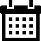 Năm sinh: 1966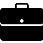 Nghề nghiệp: Luật sư, Trưởng Văn phòng Luật sư Huy Thắng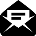 Email: huythang@fpt.vn  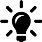 Lĩnh vực hoạt động: Thương mại, Đầu tư nước ngoài, Bảo hiểm, Giải quyết tranh chấp kinh tế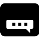 Ngôn ngữ: Tiếng Anh, Tiếng NgaHọc vấnHọc vấn1990Cử nhân Luật quốc tế, Viện Quan hệ Quốc tế MátxcơvaKinh nghiệmKinh nghiệm1/1991 – 6/1991Cán bộ Ban Biên Giới, Văn phòng Chính phủ1989 – 1999Cán bộ Ban Pháp chế, Phòng Thương mại và Công nghiệp Việt nam9/1991 – 1993Trợ lý ban Thư ký Hội đồng Trọng tài Ngoại thương, Hội đồng  Trọng tài Hàng hải01/1993 – 06/1993Tập sự Công  ty  Luật  Úc  Maddock  Lonie  &  Chisholm  tại Melbourne, Úc11/1993 – 12/1994Trợ lý Trưởng đoàn chuyên gia của Úc tại Hà nội, Dự án Luật Xây dựng do Chính phủ Úc tài trợ12/1994 - 9/1997Trưởng phòng, Ban Tư vấn kinh doanh thuộc Phòng Thương mại và Công nghiệp VN9/1997 - 5/1998Cán bộ Phòng Marketing, công ty Danube Hydro Austria tại Viên, Áo5/1998 – 2002Giám đốcTrung tâm Tư vấn Đầu tư TSC thuộc VCCI2002 – nayLuật sư sáng lập, Trưởng văn phòng, Văn phòng Luật sư Huy ThắngChức vụChức vụLuật sư, Trưởng Văn phòng Luật sư Huy ThắngTrọng tài viên, VIACBằng cấp/chứng chỉ/ thành tích nổi bậtBằng cấp/chứng chỉ/ thành tích nổi bậtTham gia cố vấn cho nhiều dự án xây dựng luật, thúc đẩy hội nhập của Việt Nam